REGISTERING YOUR SCHOOL Dear School Administrator,This year’s 5K race and College Fair will be held on May 12, 2016 at Grant Park’s Upper Hutchinson Field, at the corner of Balbo and Columbus.  The school bus unloading zone will be on Columbus Drive and a parking area for buses will be designated on Columbus and/or Balbo.  Below is a list of the materials that you will need to register your students for the 2016 5K March to College.  Scroll further into this packet to find the documents themselves.In addition, we are providing a sample letter to parents you can use in communicating with students’ parents about March to College.Lastly, if you are a CPS school, please note Center for Companies That Care is a CPS Strategic Source Vendor.  The Vendor Number is 12667.  We look forward to hosting your school at March to College 2016!Cynthia CobbProgram DirectorPUT ON YOUR RUNNING SHOES Join us for the 5th Annual 5K March to College Race and College FairDo you want to put your child on a path to college?  Encouragement from an early age will increase the probability that your child will go to college.  For many Chicago students, the 5K March to College and College Fair is the first step on the path to college.The 5K March to College is sponsored by 501(c)(3)nonprofit, Center for Companies That Care.  It includes an All-Ages College Fair followed by a 5K fun run/walk. The college fair allows Chicagoland students - K through 12 - an opportunity to meet college reps from across the region who are eager to show kids of all ages that college is within reach for them.In addition to the race and college fair, there will be food, activities, and prizes, all designed to inspire and motivate your child.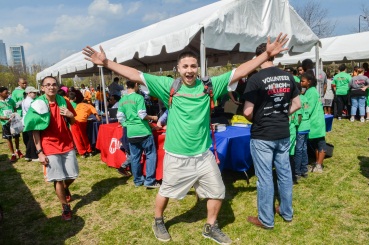 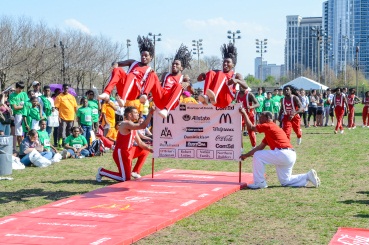 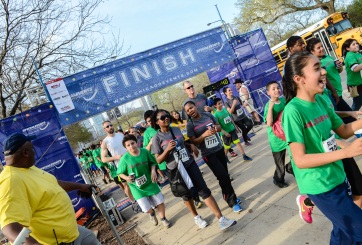 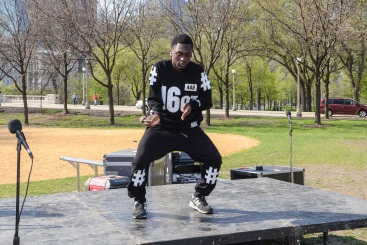 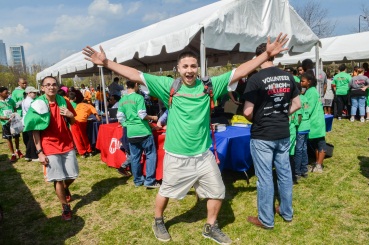 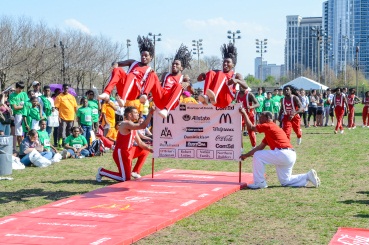 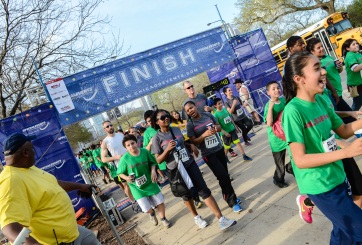 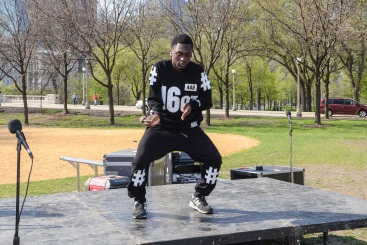 ,Each student registration for the College Fair and race is $12.85 until March 31st.  If you would like to participate with your child, family registrations are $30.  To receive the discounted price of $12.85/student, payment in full must be received online or via check by March 31, 2016.  Price is $20/student starting April 1st.  For more information, please call Cynthia at 312.661.1010.  If you are unable to participate and would like to donate, please consider doing so because every $20 donation pays for a student’s participation in the 5K March to College who wouldn’t otherwise be able to attend.  To register or donate, go to www.companies-that-care.org/march-to-college.For more information about the 5K March to College, visit our website or call Center for Companies That Care at 312-661-1010.  We hope to see you there!Student InformationFree College Bound T-Shirt Please select a shirt size and category based on where you are in your college journey.Please note t-shirts are only guaranteed for student registrations paid for by March 31st.  T-shirts for students registered after that date will be given t-shirts only if they are available.Waiver and ReleaseYou (or your parent/guardian if under age 18) must agree to this waiver to participate in the 5K March to College.I acknowledge that running and/or walking a road race is a potentially hazardous activity and that I should not enter to run or walk unless I am medically able and properly trained. I agree to abide by any decision of a race official in respect to my ability to safely complete the course. Furthermore, I understand there are risks inherent in my participation, and I assume all such risks associated with running and walking in this event, including but not limited to: falls, contact with other participants, the effects of the weather (including low temperatures and/or wind chill), traffic, and conditions of the road. Having read this waiver and in consideration of my entry, I hereby for myself, heirs, executors, and administrators waive any and all claims I may have for damages against Center for Companies That Care, Chicago Running and Special Events Management, Special Events Management, the City of Chicago, the Chicago Park District, Lakeview Citizens Council, USATF, all sponsors and individuals associated with the event, their representatives and successors, and assignees for any and all injuries suffered by me in connection with this event, including pre- and post- race activities. I hereby grant permission to Center for Companies That Care, CSEM and its authorized agents to use my name, photographs, videotapes, motion pictures, and any other record of my participation in this event for any purpose. There will be a $30.00 fee for all returned checks. Unfortunately, we are not able to provide refunds. I understand and agree to the waiver and release.  I am age 18 or older.As the parent/guardian of the Participant named above, I understand and agree to the waiver and release.Chaperone InformationFree T-Shirt Please select a shirt size and category based on where you are in your college journey.  Please note Center for Companies That Care reserves the right to revise categories.Waiver and ReleaseYou (or your parent/guardian if under age 18) must agree to this waiver to participate in the 5K March to College.I acknowledge that running and/or walking a road race is a potentially hazardous activity and that I should not enter to run or walk unless I am medically able and properly trained. I agree to abide by any decision of a race official in respect to my ability to safely complete the course. Furthermore, I understand there are risks inherent in my participation, and I assume all such risks associated with running and walking in this event, including but not limited to: falls, contact with other participants, the effects of the weather (including low temperatures and/or wind chill), traffic, and conditions of the road. Having read this waiver and in consideration of my entry, I hereby for myself, heirs, executors, and administrators waive any and all claims I may have for damages against Center for Companies That Care, Chicago Running and Special Events Management, Special Events Management, the City of Chicago, the Chicago Park District, Lakeview Citizens Council, USATF, all sponsors and individuals associated with the event, their representatives and successors, and assignees for any and all injuries suffered by me in connection with this event, including pre- and post- race activities. I hereby grant permission to Center for Companies That Care, CSEM and its authorized agents to use my name, photographs, videotapes, motion pictures, and any other record of my participation in this event for any purpose. There will be a $30.00 fee for all returned checks. Unfortunately, we are not able to provide refunds. I understand and agree to the waiver and release.  I am age 18 or older.As the parent/guardian of the Participant named above, I understand and agree to the waiver and release.Student Registration Form and WaiverEach student must have a registration form filled out and signed by a parent or guardian.  The form must be returned to the school.  The school will hold onto all Student Registration Forms and present them on the day of the event at the appropriate check-in counter.  Student registrations are $12.85 each if paid by March 31st.  Price is $20 starting April 1 and there’s no guarantee student will receive a tee shirt for registrations and payments received after March 31st. Chaperone Registration Form and WaiverChaperones must also fill out the registration form and sign the waiver.  Chaperones and administrators are not charged a registration fee.Master List of Registrants (students and chaperones)As registration forms are returned to the school, information from each should be transferred to a spreadsheet.  Information can be entered manually on the sheets below, or you can use the sheets below as a template for setting up your own spreadsheet in .xls.  The Master List of participants from your school must be e-mailed, mailed, or FAXed to us by March 31, 2016 for the discounted rate or otherwise by April 29, 2016.NamePhone NumbersCell:					Home:Year of BirthEmergency ContactName:						Relationship:Phone Numbers of Emergency ContactCell:				Home:				Work: Size:Adult SmallMediumLargeXLSignature			                                                                                                     Date:Printed Name NamePhone NumbersCell:					Home:Year of BirthEmergency ContactName:						Relationship:Phone Numbers of Emergency ContactCell:				Home:				Work: Size:Adult SmallMediumMediumLargeXLCategory:College GraduateCollege GraduateGo to CollegeGo to CollegeLike CollegeSignature			                                                                                                     Date:Printed Name Name of School Type of SchoolLast NameFirst NameRoleReturned Waiver?T Shirt SizeCollege Status 
(for T-shirt)5K ParticipationK-5, Middle School, High School, etc.Please indicate Student or ChaperoneYes or No?Adult S, M, L, XLCollege Bound, College Graduate, Like College, Go to CollegeYes or No?123456789101112131415161718192021222324Name of School Type of SchoolLast NameFirst NameRoleReturned Waiver?T Shirt SizeCollege Status 
(for T-shirt)5K ParticipationK-5, Middle School, High School, etc.Please indicate Student or ChaperoneYes or No?Adult S, M, L, XLCollege Bound,College Graduate, Like College, Go to CollegeYes or No?2526272829303132333435363738394041424344454647Name of School Type of SchoolLast NameFirst NameRoleReturned Waiver?T Shirt SizeCollege Status 
(for T-shirt)5K ParticipationK-5, Middle School, High School, etc.Please indicate Student or ChaperoneYes or No?Adult S, M, L, XLCollege Bound, College Graduate, Like College, Go to CollegeYes or No?4849505152535455565758596061626364656667686970Name of School Type of SchoolLast NameFirst NameRoleReturned Waiver?T Shirt SizeCollege Status 
(for T-shirt)5K ParticipationK-5, Middle School, High School, etc.Please indicate Student or  ChaperoneYes or No?Adult S, M, L, XLCollege Bound, College Graduate, Like College, Go to CollegeYes or No?7172737475767778798081828384858687888990919293Name of School Type of SchoolLast NameFirst NameRoleReturned Waiver?T Shirt SizeCollege Status 
(for T-shirt)5K ParticipationK-5, Middle School, High School, etc.Please indicate Student or ChaperoneYes or No?Adult S, M, L, XLCollege Bound, College Graduate, Like College, Go to CollegeYes or No?949596979899100101102103104105106107108109110111112113114115116